План проведения урока. Тема: Подготовка к ЕГЭ. Алгоритм выполнения задания №20  ЕГЭ по русскому языку1.Орг. Момент.2.Мотивация.Какое новое задание включено в КИМы в этом учебном  году? Задание №20 ( речевые ошибки)Какие знания нужны вам для выполнения? Знание лексикиЗнать виды лексических ошибокУмение находить ошибку и ее исправлять. Для чего нам нужно?Сдать ЕГЭ.Написать итоговое сочинение, чтобы получить допуск к ЕГЭ.Уметь общатьсяПравильно говоритьБыть успешным.    3.Тема  данная для вас новая?   Нет. Как вы думаете, о чем мы сегодня будем говорить на уроке?Формулируем ТЕМУ урока: Виды лексических ошибок. Алгоритм выполнения задания №20.Цель урока: Закрепить умения находить лексические ошибки и исправлять их.Задачи урока: 1.Вспомнить теорию.2.Находить  лексические ошибки3. Определять тип4. Исправлять ошибкиПервое   Выполнение заданий  по определению лексических ошибок. С какой целью мы проводим выполнение заданий? Прежде всего определить уровень  знаний каждого.  Учащиеся получают на группу задания. Затем будет  проведена  самопроверка. Ответы я вывожу на слайд. Оцениваем  уровень знаний.Как мы будем оценивать?100% -8заданий - высокий уровень88 – 75% -средний уровень 6-7 заданийМенее 63 % - низкий уровень 5 и менее заданийКаждый посмотрел задания, сверил ответы. (задание №1). Все выполнили по- разному. Класс делится на группы в зависимости от уровня  знаний темы  ( высокий, средний, низкий).Учитель. В чем причина невыполнения заданий?Незнание теории, её надо выучить.Непонимание.Незнание терминологии?Второе. Переходим к работе в группах.1. Работаем над теорией (таблица с видами речевых ошибок)2. Наша цель – научиться работать  в группе, помогать друг другу, отвечать не только за себя, но и  за других.Все получают задания  в зависимости от уровня знаний ( высокий, низкий, средний) и их выполняют  (задания прилагаются ниже). Каждый из группы выходит и докладывает.Результаты  смотрим на слайде. Даем оценку работы группам. Учитель комментирует  задания групп.Третье. Подумайте над алгоритмом  выполнения задания № 20.1.Внимательно прочитать предложение, опираясь на знания  теории.2. Найти слово или  выражение, в котором  есть ошибка.3. Определить вид ошибки.4.Исправить ошибку.5.Записать ответ. Какой мы делаем вывод?  В ЕГЭ в основном встречаются задания на два вида лексических ошибок: исключение лишнего слова  или замена слова, употребленного в несвойственном значении.Четвертое. Переходим к самостоятельной работе. Закрепляем полученные знания на уроке.   Теоретическим материалом не пользуемся. Затем проверяем выполнение тренировочных  упражнений ( слайды проверки).Считаем процент выполнения заданий. Кто выполнил все задания? Кто выполнил только одно или два  задания?Кто не выполнил 3 и более заданий?Сосчитаем, сколько  учащихся справилось или не справилось с заданием №20?.Рефлексия. Ребята! Продуктивен был урок? Конечно.Как вы думаете, в жизни эти знания вам пригодятся?  Очень часто эти знания имеют прикладной характер, не  только  лингвистический характер. Знание этого задания  помогает правильно говорить, общаться, соблюдать культуру речи, помогает в профессиональном росте человека.Дом задание.. Таблица  с видами речевых  ошибок. Тренировочные тесты по пособиям С.В. Драбкиной или Г.Т. Егораевой ( 10 тестов).Проверяем! Приложение
Первичная проверка. ( задание №1)  1. Найдите лексическую ошибку.  Определите ее вид. 
- Бывший экс- министр принял решение вернуться в Москву. Плеоназм
- Ошибку молодости не вернуть. Употребление  слова в несвойственном значении
- Благодаря сильному урагану с дома сорвало крышу. Употребление  слова в несвойственном значении. Из-за, вследствие.         - Состоялась первая премьера. Плеоназм.
        - Скрутившись клубком  и уютно расположившись, спит наш любимый котенок.                                                                     Употребление  слова в несвойственном значении.Алгоритм выполнения  задания №20.1.Внимательно прочитать предложение или предложения. 2.Найдите в тексте слово или слова, содержащие  лексические ошибки. 3.Определить вид ошибки. 4. Исправить лексическую ошибку. 5.Записать исправленную ошибку. Проверяем! Приложение
Первичная проверка.2.Отметьте словосочетание без речевой ошибки. В любое время Возвратиться назад Импортировать из-за рубежа 3. Найдите  случаи тавтологии и плеоназма. Это монументальный памятник Герой романа « Герой нашего времени» целеустремленно  стремится к цели. Количество читателей нашей библиотеки непрерывно прогрессирует. Повышенный уровень. Тест №1 Проверка. Приложение1. Отредактируйте предложение: исправьте лексическую ошибку, заменив неверно употреблённое слово. Запишите подобранное слово, соблюдая нормы современного русского литературного языка. Определить вид ошибки.Благодаря сильным морозам в ряде городов и регионах страны замерзла водопроводная сеть и повреждены трансформаторы. (из-за, по причине, вследствие) Фамусов живёт по лозунгу: «Подписано, так с плеч долой». (по принципу) 2. Отредактируйте предложение: исправьте лексическую ошибку, исключив лишнее слово. Выпишите это слово. Стихотворение М. Ю. Лермонтова «Завещание» было написано в 1840 году и по форме представляет исповедь героя перед своей смертью. (своей)Повышенный уровень. Тест №1 Проверка. Приложение.3. Определите вид ошибки. Исправьте ее. Владельцам вишневого сада грозит разорительство. (разорение) Употребление слова в несвойственном значении. 4. Вычеркните лишние слова в тексте. Вниз по лестнице спускалась   молодая девушка. Ей навстречу  выбежал плачущий мальчик, он вытирал свои слезы. Увидев девушку, ребенок  немного отступил назад и улыбнулся. Так они впервые познакомились, мальчик и девушка.. Она заранее предчувствовала эту встречу, видела  в своем сне и даже рассказала об этом подруге за утренним завтраком.Повышенный уровень. Тест №1 Проверка. 5. Определите вид ошибки. Исправьте ее.  Для обмена валюты необходимо обязательное наличие паспорта. Плеоназм.Мать велела  дочери  принести  себе  воды. Неправильное употребление местоимения. Двусмыслица.  Мать велела, чтобы дочь принесла ей воды. Тест № 1  (уровень «средний») Вариант №1. Проверка. Приложение.1. Отредактируйте предложение: исправьте лексическую ошибку, заменив неверно употреблённое слово. Запишите подобранное слово, соблюдая нормы современного русского литературного языка. Определите вид ошибки. Многие психологи придерживаются того отношения, что все хорошие и все плохие черты личности закладываются в детстве. Правила. Это событие, произошедшее ранней весной, сыграло большое значение в дальнейшей жизни героя. ( роль)  Употребление слов в несвойственном значении. В поезде князь впервые знакомится с Парфеном Рогожиным, сыном богатого купца, унаследовавшим после его смерти огромное состояние. (впервые) Плеоназм Тест № 1  (уровень «с») Вариант №1. Проверка2. Найдите лексическую ошибку, определите ее вид. Работа конференции лимитируется из-за отсутствия  ведущих специалистов. (продлевается). Употребление слова в несвойственном значении. 3. Отредактируйте предложение: исправьте лексическую ошибку, исключив лишнее слово. Выпишите это слово. Определите ее вид. Он написал свою биографию. (свою) Плеоназм Тест № 1  (уровень «сроедний») Вариант №1. Проверка. Приложение.4. Определите вид ошибки. Исправьте ее.  Данное явление является уникальным. Тавтология. Данное явление уникальное.5. Отредактируйте предложение: исправьте лексическую ошибку, исключив лишнее слово. Выпишите это слово. Определите ее вид. Взаимное творческое  содружество  этих людей продолжается. (взаимное) Плеоназм. Тест № 1. (низкий уровень). Проверка. Приложение.1.Отредактируйте предложение: исправьте лексическую ошибку, исключив лишнее слово. Выпишите это слово. Определите ее вид.Хочу познакомить вас с  этим юным  вундеркиндом. Юным. Плеоназм.Мы поднялись вверх по лестнице и остановились в недоумении: у двери  стояла наша учительница.Кто- то постоянно оставляет мусор в лифте, в самые ближайшие дни мы это выясним. Плеоназм 2.Отредактируйте предложение: исправьте лексическую ошибку, заменив неверно употреблённое слово. Запишите подобранное слово, соблюдая нормы современного русского литературного язык Большую роль в экономике нашей страны имеет нефтяная промышленность (Играет).Тест № 1. ( низкий уровень). Проверка 3. Исправьте ошибку. Определите ее вид.Эрмитаж- ценнейшая сокровищница культуры. Плеоназм.Сотрудниками милиции была задержана плеяда распоясавшихся хулиганов. ( группа). Употребление слова в несвойственном значении.Питательная маска питает кожу. ТавтологияУровень несчастных случаев на шахте увеличился.  Несочетаемость слов.Тренировочные упражнения. Закрепление изученного материала. Проверка усвоения задания №20 ЕГЭ. Приложение. 
1 вариант1.Отредактируйте предложение: исправьте лексическую ошибку, исключив лишнее слово. Выпишите это слово. В своём стихотворении «Смерть поэта» М.Ю.Лермонтов обличает тех, кто был виновен в гибели А.С.Пушкина.  ( в своем). Больной был немедленно  госпитализирован в больницу.  В больницу.Как сообщает печатная пресса, за 9 месяцев 2006 года поездами дальнего следования воспользовались 2 млн. 276 тыс. человек, поездами пригородного сообщения – 945 тыс. человек. Печатная Не курите сами, так вы сохраните свое здоровье; не находитесь в окружении курящих людей, так как «пассивное курение» ослабляет защитный иммунитет. Защитный. Тренировочные упражнения.Проверка усвоения задания №20 ЕГЭ. Приложение.
Отредактируйте предложение: исправьте лексическую ошибку, заменив неверно употреблённое слово. Запишите подобранное слово, соблюдая нормы современного русского литературного язык Всю четвёртую декаду апреля было холодно. Последнюю. На олимпиаде по русскому языку я потерял очки из-за невнимательности. Баллы. Отредактируйте предложение: исправьте лексическую ошибку, исключив лишнее слово. Выпишите это слово. Огромная лавина снега неслась на нас с гор. Огромная. Мяч, брошенный ребенком, резко подскочил вверх. Вверх. Рабочим выплачена зарплата за май месяц. Месяц. Варианты задания № 20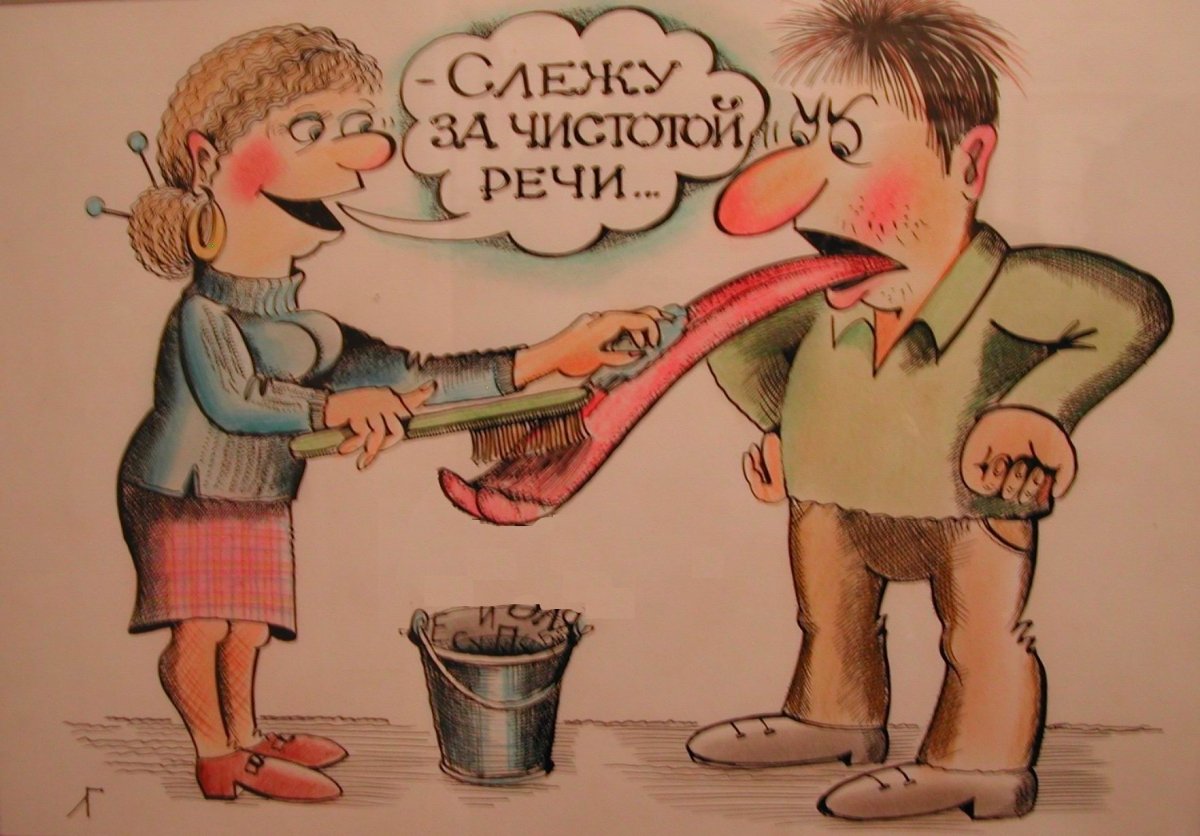 Вариант 1. Исключение Вариант 2. Замена Отредактируйте предложение: исправьте лексическую ошибку, исключив лишнее слово. Выпишите это слово.В районе южного полюса Юпитера астроном заметил тёмное пятно и вначале принял его за погодный необычный феномен, ведь на этой планете часто бушуют бури. Ответ: Отредактируйте предложение: исправьте лексическую ошибку, заменив неверно употребленное слово. Запишите подобранное слово, соблюдая нормы современного русского литературного языка.В конце XVII столетия сторонники царевны Софии одержали поражение в битве с войсками молодого преобразователя России Петра Великого. Ответ: 